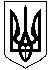 СМОЛІНСЬКА СЕЛИЩНА РАДАНОВОУКРАЇНСЬКОГО РАЙОНУ КІРОВОГРАДСЬКОЇ ОБЛАСТІВИКОНАВЧИЙ КОМІТЕТРІШЕННЯ23 червня 2022 року							№ 93Про надання дозволу на списання основних засобів,необоротних малоцінних активів,що перебувають на балансі КНП«Смолінський центр первинноїмедико-санітарної допомоги»Смолінської селищної радиКеруючись Законом України «Про правовий режим воєнного стану», підпунктом 1 пункту «а» статті 29 Закону України «Про місцеве самоврядування в Україні», В И Р І Ш И В:Надати дозвіл на списання основних засобів, необоротних малоцінних матеріальних активів, що перебувають на балансі КНП «Смолінський центр первинної медико-санітарної допомоги» Смолінської селищної ради згідно переліку, що додається (додатки 1-2).Бухгалтерії КНП «Смолінський центр первинної медико-санітарної допомоги» Смолінської селищної ради оформити документацію щодо списання згідно чинного законодавства.Контроль за виконанням цього рішення покласти на постійну комісію з питань планування, фінансів, бюджету, соціально-економічного розвитку, інвестиційної діяльності та регуляторної політики.Селищний голова 								Микола МАЗУРА 